Проект урока окружающий мир 3 класс.Тема: «Мой дом – моя крепость»Технология: учебная мастерскаяТип урока: изучение новогоФорма урока: учебная мастерская Цели урока: Воспитывающие: приобщение учащихся к радостям сотрудничества, законам открытия нового, воспитание личности свободной и самостоятельной.Развивающие: развивать речь, мышление, воображение.Обучающие:  сформировать общее представление о доме, как о необходимом жилище человека, познакомить со значением слова «Дом», обогащение словаря по теме «Дом», расширять представление о назначении, материалах, из которых строят дома;Планируемые образовательные результаты:Личностные:Развитие познавательного интереса и мотивов, направленных на изучение данной темы.Развитие навыков сотрудничества с взрослыми и сверстниками, умения не создавать конфликтов и находить выходы из спорных ситуаций.Воспитание любви к дому, в котором живешь, к друзьям, к группе.Метапредметные:Познавательные УУД:Добывать новые знания, используя учебник, видеофрагмент, книги и информацию, полученную на уроке.Овладение логическими действиями сравнения, анализа, синтеза, обобщения, построения рассуждений.Развитие способностей к творческому мышлению.Регулятивные УУД:Умение находить и формулировать проблему урока вместе с учителем.Умение слушать собеседника и вести диалог, признавать возможность существования различных точек зрения и права каждого иметь свою, излагать своё мнение и аргументировать свою точку зрения и оценки событий.Способность слушать, наблюдать и делать самостоятельные выводы.Коммуникативные УУД:Донести свою позицию до других, оформлять свою мысль в устной речи.Совместно договариваться о правилах работы в группе, в паре.Предметные:Формировать представление о доме как о необходимом жилище человека.Познакомить со значением слова «Дом».Обогащение словаря по теме «Дом».Расширять представление о назначении, материалах, из которых строят дома.Оборудование: ноутбук, мультимедийный проектор, раздаточный материал для учащихся, набор цветных геометрических фигур для моделирования, 5 листов бумаги формат А3, лазерная указка. Ход урокаИндукцияДрузья мои, я очень радаВойти в приветливый ваш класс.И для меня уже наградаСиянье ваших умных глаз.Сегодня у нас необычный урок – урок мастерская. Начать нашу мастерскую мне хотелось бы с музыкального фрагмента. -Внимательно послушайте песенку и подумайте, о чем мы будем сегодня говорить на уроке?Звучит фрагмент«Песенка про дом» из мультфильма «Три поросенка»- О чем мы будем говорить сегодня на уроке?- На  доске вы видите слова. Поменяйте их местами. - Прочитайте, то что у вас получилось?- Это тема нашего урока.- С давних пор существует эта поговорка. А что хотят этим сказать? (я горжусь своим домом, дома я чувствую себя в безопасности) СамоконструкцияМетод смысловых ассоциаций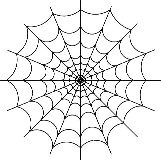 Посмотрите, а  чей это дом? У вас у всех есть на парте такая паутинка. Сейчас мы будем на ней работать.Вчитайтесь, вслушайтесь, всмотритесь в слово «дом». Запишите то что вы представляете, когда слышите это слово? Афиширование-Назовите, что вы записали?(Один ученик зачитывает, затем другие дополняют, чтобы слова не повторялись)Цлеполагание-  Что должны узнать на уроке? (какие бывают дома, из чего делают дома)- Какова цель сегодняшнего урока? - А ваша личная цель? (получить новые знания, узнать новое о домах)Социоконструкция.- А для чего нужны дома? (укрыться от снега, дождя, ветра, от опасностей) - В каком бы месте дом ни находился, он должен служить надежным убежищем, сохранять температуру внутри и давать возможность отдохнуть.- Наличие дома у человека, это какая потребность? (материальная)-  Сколько же братьев у нашего дома? На этот вопрос сейчас нам предстоит найти ответ.- Работаем в паре. Определитесь с кем в паре вы работаете. Возьмите рабочей лист №1.- Изучите виды домов, которые указаны на рабочих листах: какому народу принадлежит дом, из каких материалов его строят, ниже под таблицей подчеркните к какой группе он относится.- Где вы можем найти эту информацию? (в учебнике, в энциклопедии, в сети интернет) - Сейчас для вас, какой источник информации доступен?- Откройте учебник на 12-й странице.-Время на работу 5 минут.4. Афиширование - Посмотрите на слайд. Поднимите руку кто изучал это жилище. Кто выступит из вашей пары? Выступление детей. Показ презентации.Слово мастера- На какие группы можно разделить дома, которые вы изучили? (постоянные, переносные)- Где люди берут материалы для строительства своих домов? (Это материалы природного происхождения. Природа- источник сырья.)- Мы видим, что у большинства народов сложились свои определенные традиции создания жилища.Ф-и-з-к-у-л-ь-т-м-и-н-у-т-к-аРаз, два, три, четыре, пять.
Будем строить и играть.
Дом большой, высокий строим.
Окна ставим, крышу кроем.
Вот какой красивый дом!
Будет дружно жить мы в нем.Дети выполняют прыжки на месте.Встают на носочки и тянутся руками вверх.
Показать руками окно, крышу - сомкнуть руки над головой
Указательным жестом вытягивают руки вперед.Социокострукция.- Сейчас, ребята, вы будите работать в группе. -Давайте вспомним правила работы в группе?1. Понять здание и подумать о решении самостоятельно.2. Выслушать мнение каждого.3. Найти общее решение.4. Выбрать выступающего.- Свои исследования вы будите записывать на рабочем листе №2.- Просмотрев видеофрагменты мультфильма «Три поросенка» и «Заюшкина избушка»  укажите преимущества и недостатки каждого из материалов из которых сделаны дома знаками + -. Ниже запишите вывод.Просмотр видеофрагментовГруппы приступите к исследованию. Афиширование- Кто желает представить свои исследования? Выступление детей. Рабочие листочки крепят на доску.- Итак, ребята, какие из материалов оказались самыми прочными и безопасными? (камень, дерево)7. РазрывСлайд Какие материалы используют сейчас для строительства домов? (из кирпича, бетона, стекла, металлических конструкций)-Наука и техника не стоят на месте. Есть дома стеклянные, бумажные и даже напечатанные на 3Д принтере.-Для безопасности на крышах высотных домов горят огоньки. У меня есть такой огонек.Ф-и-з-к-у-л-ь-т-м-и-н-у-т-к-аДавайте встанем и проследим глазками за его движением.(Лазерная указка)8. Творчество- Своей группой из предложенных материалов создайте проект «Дом будущего». Работаем сообща и быстро время работы 5 минут.Во время работы детей звучит музыка: Скрябин «Прелюдия» 9. Афиширование.Выставка работ детей.9. Рефлексия. 1.Сопоставление цели урока с результатом решения учебной задачи урока -Давайте вспомним какие цели мы ставили в начале урока. (Слайд)- Удалось нам их реализовать?-Назовите какие виды домов вы знаете?- Из каких материалов их строят?2.Каждый оценивает свой вклад в достижение поставленных целей.Слайд с фразами«Рефлексивный экран»По желанию выберите  себе фразу и закончите ее самостоятельно.Сегодня я узнал…Было интересно…Было трудно…Я выполнял задания…Я научился…У меня получилось…Я попробую…Урок дал мне для жизни…Мне захотелось…8. Домашнее задание.Дома я предлагаю исследовать ваши собственные дома по плану: количество этажей, материалы для строительства, пожарная безопасность.ИтогЧто вас удивило сегодня на уроке? -А меня приятно удивили вы, ребята, своими грамотными высказываниями и хорошей работой.  Спасибо за урок.Я желаю вам, чтобы в ваших домах всегда было уютно, царило добро и взаимопонимание.Ю.Антонов «Под крышей дома твоего»